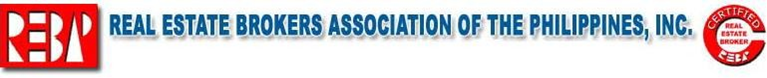 PREFERRED CHAPTER: 